6 тур - з 17.12 по 24.12.2018точка входу для відправлення розв'язків
http://134.249.159.199//cgi-bin/new-client?contest_id=67Задача A . (100 балів)Ім’я вхідного файлу: input.txtІм’я вихідного файлу: output.txtОбмеження по часу: 1 сОбмеження по пам’яті: 64 megabytesЦього року в Івана Семеновича яблука вродили на славу. Він зібрав усі яблука у велику корзину та віддав своїм К внукам. Перший внук взяв з корзини половину всіх яблук і ще а1 яблуко (якщо кількість яблук не ділилась на 2 націло, то результат ділення на 2 він міг заокруглити як у більшу, так і в меншу сторону). Для прикладу, якщо в корзині було 7 яблук і а1=1, то він міг взяти або 4, або 5 яблук; якщо ж було 6 яблук і а1=1, то він міг взяти лише 4 яблука.Другий внук взяв половину від того, що залишилося, і ще а2 яблук (якщо кількість яблук була непарна, то половину він міг заокруглити як у більшу, так і у меншу сторону). І так далі, К-ий внук взяв половину від того, що залишилося після К-1 внука, і ще ак яблук. В підсумку корзина виявилася порожньою.Після цього вони задумалися, наскільки ж великий був урожай яблук у дідуся. Жоден з них не пам’ятав, чи ділилась націло на 2 кількість яблук в його випадку, а якщо ні, то в яку сторону було зроблено заокруглення.Отож, внуків цікавить мінімальна та максимальна кількість яблук, яка могла б бути в корзині на початку.  Формат вхідних данихСпочатку задано ціле додатне число К (). Далі записано К цілих невід’ємних чисел а1, а2, …, ак. ().Формат вихідних данихВиведіть два цілих невід’ємних числа, кожне в новому рядку – мінімальну та максимальну кількість яблук в корзині відповідно.Наприклад, Задача A . (100 балів)Ім’я вхідного файлу: input.txtІм’я вихідного файлу: output.txtОбмеження по часу: 1 секундаОбмеження по пам’яті: 64 megabytesПісля того, як закінчилися усі осінні роботи, Іван Семенович вирішив замовити у свій заміський будинок новий LCD-телевізор. Фірма, що виконувала замовлення, привезла телевізор у дуже великій кубічній коробці розміром 1х1х1 метр. Оскільки автомобіль не зміг під’їхати до будинку, вантаж було розвантажено біля воріт. Одна зі сторін коробки (мається на увазі грань куба) була позначена як крихка – та, поряд з якою був розташований екран. Вантаж було розвантажено так, щоб крихка сторона не знаходилася на землі.Через великі розміри коробку по подвір’ї можна було лише перекочувати через ребра (тобто, класти на грань куба). При цьому крихка сторона не повинна була знаходитись на землі, інакше можна було пошкодити екран. Подвір’я має форму прямокутника розміром N на M метрів. План вулиці нарисований на папері в клітинку, причому розмір клітинки рівний 1 метрові. На плані введена система координат так, що ліва нижня клітинка схеми має координату (1;1), права нижня – (1;M), права верхня – (N,M).  Коробка була розвантажена поряд з ворітьми, в клітинці, що має координати (1;b) (ця клітинка розміщена в нижній частині на плані ділянки), а перекотити її необхідно до дверей будинку – клітинку, що має координати (c;d). На початках вказано, з якої сторони знаходиться крихка сторона, а з якої сторони вона буде після перекочування, не важливо, – основне, щоб вона не опинилася на землі. Ділянка по периметру огороджена парканом, тому викотити її за межі ділянки не вдасться. Допоможіть вантажникам перекотити коробку від воріт до дверей будинку.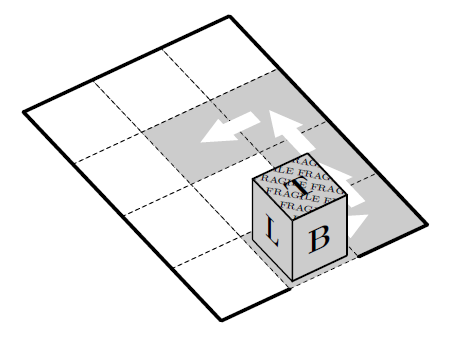 Рис. 1 для першого прикладуФормат вхідних данихУ першому рядку знаходяться цілі числа N, M, b, c, d (1N10000, 1M10000, 1bM, 1cN, 1dM). У другому рядку міститься одна з літер L, R, T, F, B, що визначають початкове положення крихкої сторони коробки (зліва, справа, зверху, спереду, ззаду відповідно). Вважається, що задня сторона пакунку повернута в бік воріт. Ворота та двері на плані позначені різними клітинками.Формат вхідних данихВиведіть послідовність перекочувань, яка дозволить вантажникам виконати поставлене завдання. Перекочування позначається літерами:L – перекочування вліво (на одиницю зменшується друга координати);R – перекочування вправо (на одиницю збільшується друга координати);F – перекочування вперед (на одиницю збільшується перша координати);B – перекочування назад (на одиницю зменшується перша координати);Загальна кількість перекочувань не повинна перевищувати 4(M+N) – в іншому випадку вантажники відмовляться від даної роботи.Якщо завдання виконати неможливо – виведіть IMPOSSIBLE.Наприклад,input.txtoutput.txt20 1171113input.txtoutput.txt4 3 2 3 2TRFFL2 1 1 2 1FIMPOSSIBLE